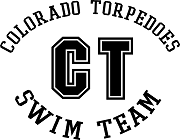 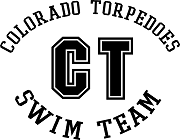 (InsideOut Coaching, Joe Ehrmann Copyright 2011)1I accept responsibility for my behavior on and off the pool deck, I understand that what I do and say affects my teammates, my team, and other people either positively or negatively.I accept responsibility for my behavior on and off the pool deck, I understand that what I do and say affects my teammates, my team, and other people either positively or negatively.2I have the right to be safe on this team. This means that no one will hit me, kick me, push me, pinch me, or hurt me or other physical contact.I have the right to be safe on this team. This means that no one will hit me, kick me, push me, pinch me, or hurt me or other physical contact.2I lead courageously and live with integrity by speaking up against injustice and on behalf of others even when it is hard or unpopular.I lead courageously and live with integrity by speaking up against injustice and on behalf of others even when it is hard or unpopular.3I act with respect toward myself and the people and things around me, including my parents, my coaches, my teammates, my teachers, my opponents, and the spectators.I act with respect toward myself and the people and things around me, including my parents, my coaches, my teammates, my teachers, my opponents, and the spectators.4I do not put people in boxes according to their race, sex, religion, neighborhood, sexual orientation, or abilities. I judge people by the content of their character.I do not put people in boxes according to their race, sex, religion, neighborhood, sexual orientation, or abilities. I judge people by the content of their character.5I act with empathy. I try to understand what is going on in the hearts and minds of others and what is causing those feelings so that I can be supportive and encouraging. I ask, “How can I help you?”I act with empathy. I try to understand what is going on in the hearts and minds of others and what is causing those feelings so that I can be supportive and encouraging. I ask, “How can I help you?”6I serve as a role model at all times by talking politely and acting courteously toward coaches, teammates, opponents, officials, facility staff and spectators. I understand that it is a privilege to represent my family, school, team, and community as a student-athlete.I serve as a role model at all times by talking politely and acting courteously toward coaches, teammates, opponents, officials, facility staff and spectators. I understand that it is a privilege to represent my family, school, team, and community as a student-athlete.7I give 100 percent effort to practices, competition, and other team events. I understand that effort demonstrates my commitment to the team and my respect to my coaches and teammates.I give 100 percent effort to practices, competition, and other team events. I understand that effort demonstrates my commitment to the team and my respect to my coaches and teammates.8I display good sportsmanship. I acknowledge and applaud the efforts of others. I encourage my teammates with positive statements. I refrain from boasting to my teammates and “trash-talking” to members of other teams. I accept defeat graciously by congratulating my opponents and a great race.I display good sportsmanship. I acknowledge and applaud the efforts of others. I encourage my teammates with positive statements. I refrain from boasting to my teammates and “trash-talking” to members of other teams. I accept defeat graciously by congratulating my opponents and a great race.COLORADO TORPEDO COACHES WILL FOLLOW A COACHES CODE OF CONDUCT AT ALL TIMES AND MAKE A POSITIVE DIFFERENCE IN YOUR LIFE!!Swimmers learn by HOW I COACH (Adapted from “Children learn what they live”-Dorothy Law NolteCOLORADO TORPEDO COACHES WILL FOLLOW A COACHES CODE OF CONDUCT AT ALL TIMES AND MAKE A POSITIVE DIFFERENCE IN YOUR LIFE!!Swimmers learn by HOW I COACH (Adapted from “Children learn what they live”-Dorothy Law NolteIf I coach with hostility-my swimmers learn to be hostile.If I coach with ridicule-my swimmers learn to disengage.If I coach with shame-my swimmers learn to be ashamed.If I coach with sarcasm-my swimmers learn to hide.If I coach with love-my swimmers learn how to be loved.If I coach with tolerance-my swimmers learn how to be patient.If I coach with encouragement- my swimmers learn to encourage.If I coach with empathy-my swimmers learn to express their feelings.If I coach with compassion-my swimmers learn to care about others.If I coach with praise-my swimmers learn to value themselves.If I coach with fairness-my swimmers learn justice. If I coach with affirmation-my swimmers discover their full potential.If I coach with acceptance and friendship-my swimmers learn how to find and give love in their relationships.If I coach with hostility-my swimmers learn to be hostile.If I coach with ridicule-my swimmers learn to disengage.If I coach with shame-my swimmers learn to be ashamed.If I coach with sarcasm-my swimmers learn to hide.If I coach with love-my swimmers learn how to be loved.If I coach with tolerance-my swimmers learn how to be patient.If I coach with encouragement- my swimmers learn to encourage.If I coach with empathy-my swimmers learn to express their feelings.If I coach with compassion-my swimmers learn to care about others.If I coach with praise-my swimmers learn to value themselves.If I coach with fairness-my swimmers learn justice. If I coach with affirmation-my swimmers discover their full potential.If I coach with acceptance and friendship-my swimmers learn how to find and give love in their relationships.If I coach with hostility-my swimmers learn to be hostile.If I coach with ridicule-my swimmers learn to disengage.If I coach with shame-my swimmers learn to be ashamed.If I coach with sarcasm-my swimmers learn to hide.If I coach with love-my swimmers learn how to be loved.If I coach with tolerance-my swimmers learn how to be patient.If I coach with encouragement- my swimmers learn to encourage.If I coach with empathy-my swimmers learn to express their feelings.If I coach with compassion-my swimmers learn to care about others.If I coach with praise-my swimmers learn to value themselves.If I coach with fairness-my swimmers learn justice. If I coach with affirmation-my swimmers discover their full potential.If I coach with acceptance and friendship-my swimmers learn how to find and give love in their relationships.Because I represent my family, school and the team, I abide by the policies, rules, and guidelines of my school, team, and coaches.Name________________________________________________________Signature___________________________________ Date_____________Because I represent my family, school and the team, I abide by the policies, rules, and guidelines of my school, team, and coaches.Name________________________________________________________Signature___________________________________ Date_____________Because I represent my family, school and the team, I abide by the policies, rules, and guidelines of my school, team, and coaches.Name________________________________________________________Signature___________________________________ Date_____________